NOVEMBER PÅ TROLLUNGANEMåneden som gikk:Nok en høstmåned er over, og vi skriver november. Dessverre har vi hatt mange syke barn med feber i måneden som gikk, så vi håper at de fremover holder seg friske.Daglig har vi sunget, lest/fortalt bøker eller eventyr. Sangen om Fille onkel Abraham er fortsatt en hit, så her får dere teksten. Melodien finner dere på nett.Min fille, fille onkel Abraham. Har tusen millioner høner.Og traktoren er hans beste venn, han synger når han kjører.Aaaai, aaai, ai, svingeai, ai, ai svinge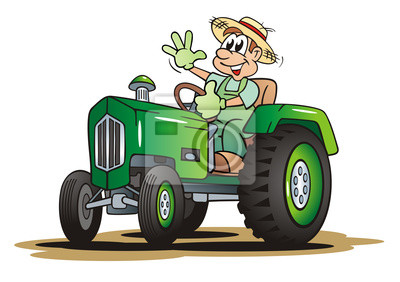 ai, ai, ai svinge og unna vei. BabarampampamAi, ai, ai svinge ai, ai, ai svingeai, ai, ai svinge her kommer jeg!Vi har fortsatt på temaet høst, og det som skjer i naturen. Været har vært variabelt, og barna hatt fått kjenne på alt fra sol til mye regn og vind. Ute har vi sett på forandringene i naturen, og flere dager har barna plukket med seg blader inn. En dag laget de ulike fantasifigurer av bladene og limte dem på papp.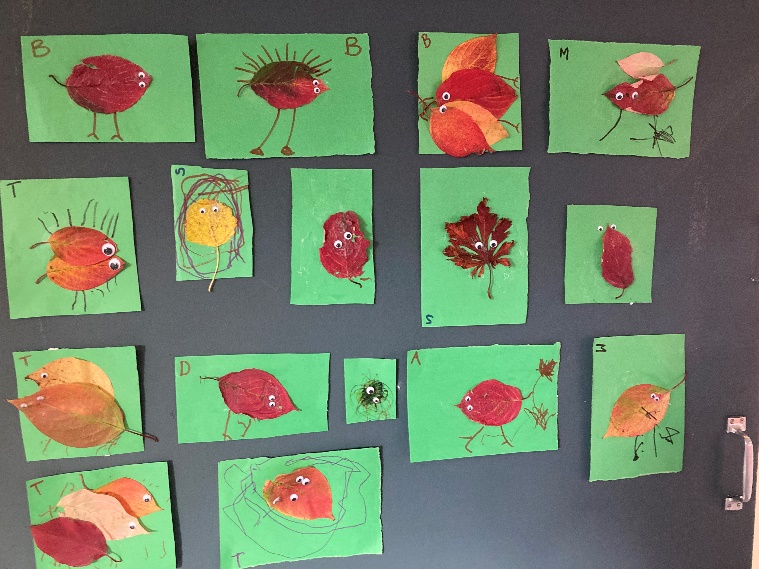 I leken inne har vi også hatt fokus på sanselek. Barna hatt fått leke med ulike materialer som play-doh, silkeleire, og månesand. Sansekassen vår har også vært i bruk.Gjennom utforskning med sansene utvikler barnet spørsmål, som fører det til å undersøke, de griper, de lukter, kjenner, ser, og noen ganger smaker. Å ta i bruk sansene er avgjørende for både stimuleringen, og dermed også utviklingen til barna. Denne måneden startet vi også opp med turgrupper. Vi har valgt å dele gruppen i to, med 6 barn og 2 voksne på tur ulike dager. På denne måten får vi turer som er bedre tilrettelagt for det enkelte barns motoriske utvikling. Turene har gått til Trolleskogen, og til skogen ved store Stokkavannet. Barn er i bevegelse, de bruker kroppen aktivt i den tiden de er våkne. De krabber og kryper, løper og hopper, kaster og klatrer, bærer og bygger, former og tegner. Barn opplever og erfarer seg selv og omverdenen gjennom sin kroppslige og sanselige utforsking.For å mestre hverdagslivets utfordringer er barn avhengig av å ha en viss generell motorisk kompetanse. Motorikk er kroppens og musklenes viljestyrte bevegelser og bevegelsesevne. På turene våre er vi opptatt av å stimulere til mest mulig bevegelse, og tar derfor bare med vogn til de aller minste. Vi ser at flere av barna har behov for en større grad av motorisk stimuli. Vi beveger oss minst mulig på flatt underlag. Ulendt terreng er supert for barna da de trenger å trene balanse. Det å gå opp eller ned en liten bakke, opp og ned en trapp, opp og ned fra tripp trapp stolen er super trening. Vi stimulerer også barna inne på hopperommet eller på gangen hvor vi har tilrettelagt for alle de grunnleggende motoriske ferdighetene som krype, rulle, gå, hoppe, løpe, hinke, kaste, klatre og så videre. Vi har også mini-røris fast en dag i uken, hvor barna får beveget seg etter musikk.Planer for november:De første ukene vil vi ha tilvenning med nytt barn. Våre faste rutiner og planer vil likevel så langt som mulig gå som normalt. Kaja er valgt som verneombud i barnehagen, og vil derfor enkelte dager være delvis vekke fra avdelingen.Det vil mot slutten av måneden bli satt opp tidspunkt for samtaler. Hvis ingen av tidene passer så gi oss beskjed slik av sammen kan finne nytt tidspunkt. Mot slutten av november vil vi starte med juleforberedelser. Minner om at barnehagen er stengt fredag 18. november på da det er planleggingsdag.Ønsker alle en fin månedKaja, Birgit, Kirsti og IngridNOVEMBER PÅ TROLLUNGANETirsdag 01.11Onsdag 02.11Torsdag 03.11Fredag 04.11Vi ønsker nytt barn velkommen – TilvenningTur gruppe 1Tur gruppe 2Mini-rørisVarm lunsjMandag 07.11Tirsdag 08.11Onsdag 09.11Torsdag 10.11Fredag 11.11SmågrupperTilvenning Vi baker rundstykkerTur gruppe 1Tur gruppe 2Mini-rørisVarm lunsj Mandag 14.11Tirsdag 15.11Onsdag 16.11Torsdag 17.11Fredag 18.11Smågrupper Vi baker rundstykkerTur gruppe 1 og gruppe 2Kaja friNB!Planleggingsdag Mandag 21.11Tirsdag 22.11Onsdag 23.11Torsdag 24.11Fredag 25.11SmågrupperJuleforeberdelser Vi baker rundstykkerTur gruppe 1Tur gruppe 2Mini-rørisVarm lunsjMandag 28.11Tirsdag 29.11Onsdag 30.11Adventssamling Vi baker rundstykkerTur gruppe 1